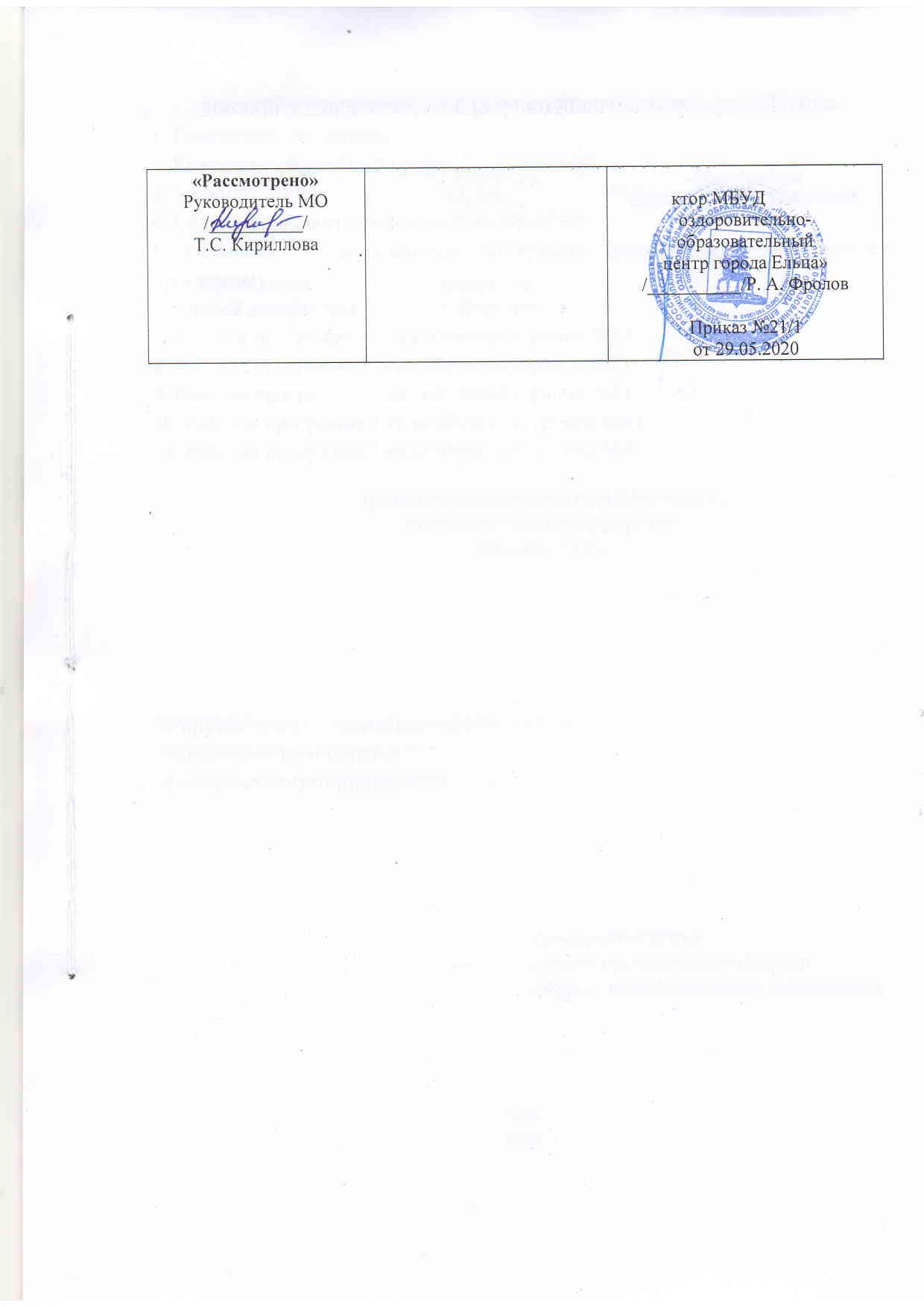 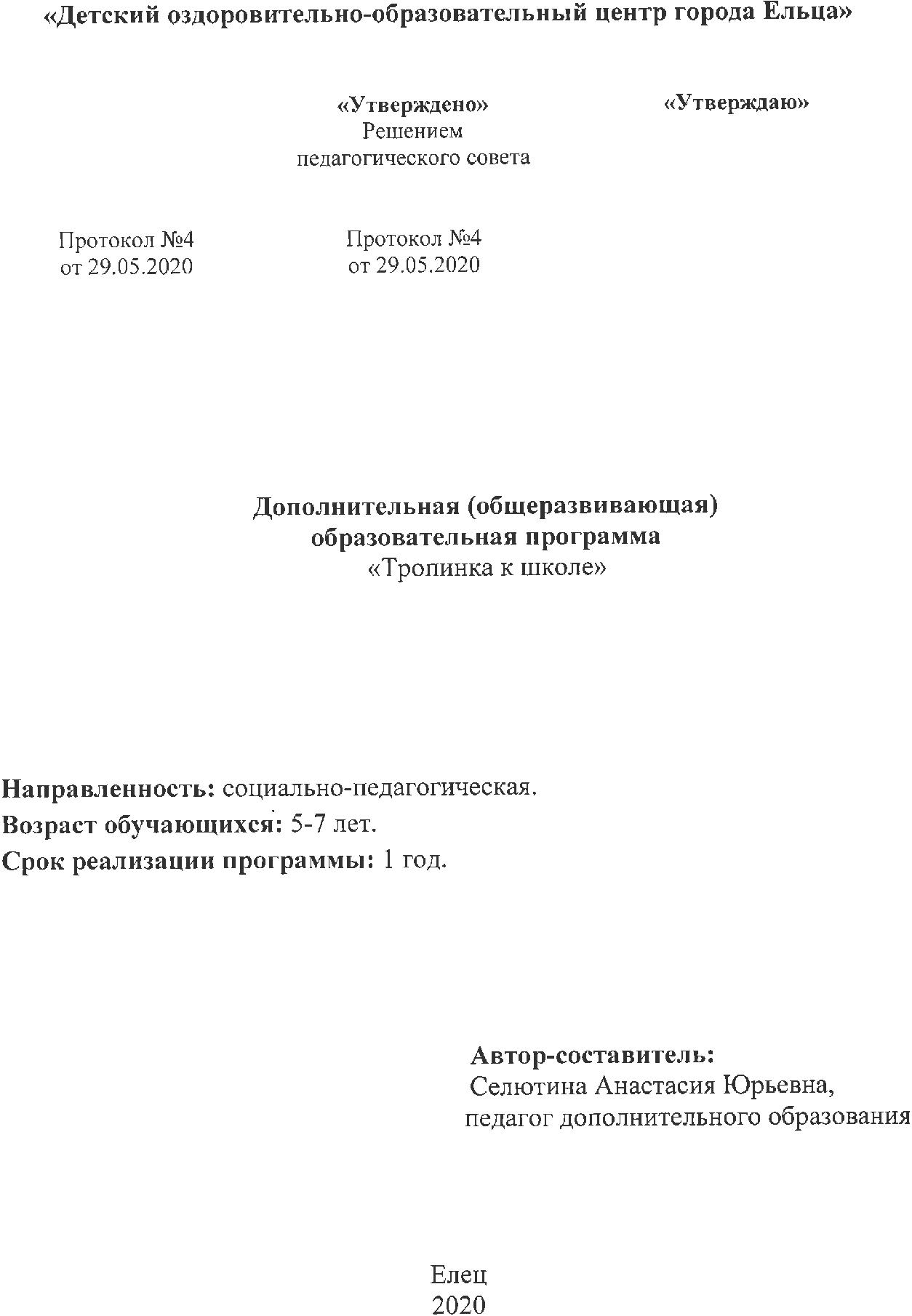 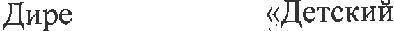 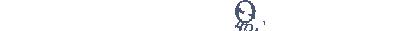 Содержание1. Пояснительная записка 2. Календарный учебный график 3. Учебный план  4. Содержание программы 5. Оценочные и методические материалы (методические обеспечение программы)6. Список литературы 7. Рабочая программа 1 года обучения (группа №1)8. Рабочая программа 1 года обучения (группа №2)9. Рабочая программа 1 года обучения (группа №3)10. Рабочая программа 1 года обучения (группа №4)11. Рабочая программа 1 года обучения (группа №5)1. Пояснительная запискаДополнительная (общеразвивающая) образовательная программа «Тропинка к школе» разработана согласно требованиям Локального акта «Положение о структуре, порядке разработки и утверждения дополнительных (общеразвивающих) образовательных программ в МБУДО «Детский оздоровительно-образовательный центр города Ельца».Данная программа имеет социально-педагогическую направленность и нацелена на развитие, обучение и воспитание детей 5-7 летнего возраста посредством игровых технологий.Новизна данной программы заключается в том, что программа  является комплексной, охватывающей все сферы жизни ребенка.  Она осуществляется через зону ближайшего развития (процесс  взаимодействия как ребенка и взрослого, так и ребенка со сверстниками) посредством  игровой деятельности, как приоритетной.Основной целью организации работы с дошкольниками и младшими школьниками является развитие соответствующей мотивации детей, любознательности, умственной активности, живой интерес к окружающему, в стремлении узнавать новое, умение взаимодействовать в коллективе.Данная программа предусматривает увлекательную игровую форму занятий и обеспечивает возможность индивидуального подхода к каждому ребенку.Актуальность программы заключается в том, что она составлена с учетом современных требований к образованию, запросов родителей (законных представителей) и школы. Следует заметить, что в настоящее время первоклассники развиты хуже, чем их сверстники в середине прошлого века, вследствие того, начиная с 5-6 лет сегодняшние дошкольники почти не играют, а в основном учатся в подготовительных группах. По мнению современных педагогов, психологов, логопедов физиологов, возраст 5-7 лет для большинства детей является наиболее благоприятным для активного развития восприятия, внимания, памяти, мышления. Ребёнок в этом возрасте физиологически готов к развивающему обучению, у него появляется желание учиться. Старший дошкольник уже может и хочет заниматься, проявляет большой интерес к организованным формам занятий, связанных с усвоением знаний, умений, навыков. Многочисленными исследованиями в области психологии, педагогики доказано, что период дошкольного и младшего школьного возраста имеет принципиально важное значение в становлении личности ребёнка. Общепризнано, что дети дошкольного возраста испытывают проблемы при переходе из детского сада в школу, что затрудняет процесс адаптации и негативно сказывается на состоянии физического и психологического здоровья и в конечном итоге на качество обучения.Проблема готовности ребенка к школе была актуальна всегда. В условиях современной России она обострилась, так как достаточно значительная часть детей не посещает дошкольные учреждения. Практика показывает, что для многих детей, которые по тем или иным причинам не получили полноценного развития, поступление в школу может оказаться сложным испытанием.Предшкольное образование, как образование вообще, – это система процессов взаимодействия людей в обществе, обеспечивающая, с одной стороны, развитие способностей каждого индивида, а с другой – вхождение его в это общество (социализацию). Особенностью концепции предшкольного образования является то, что она одновременно решает две задачи:1) подготовить детей к обучению как новому для них виду деятельности (мотивационная готовность, познавательно-речевое развитие и пр.);2) подготовить детей к обучению именно в школе (т.е. к работе в коллективе, общению со взрослыми и сверстниками и пр.).Цели и задачи программыЦель программы – создание благоприятных условий для полноценного проживания ребенком дошкольного детства, всестороннее развитие психических и физических качеств в соответствии с возрастными и индивидуальными особенностями, подготовка к обучению в школе. Задачи: Образовательные:– формирование положительного отношения к учению;– формирование дифференцированного восприятия, аналитического мышления, логического запоминания;– формирование навыков письма, чтения, счета;– формирование пространственных представлений;– формирование умений работать по образцу;– формирование адекватной возрастному уровню картины мира.Воспитательные:– воспитывать чувства ответственности и самостоятельности;– воспитывать эмоциональную отзывчивость.Развивающие:– развитие познавательного интереса;– развитие основных мыслительных процессов: памяти, внимания, мышления, воображения;– развитие эмоционально-волевых качеств: дисциплинированности, умения общаться со сверстниками и взрослыми людьми;– развитие мелкой моторики руки.Планируемые результаты:– развитие познавательных и социальных мотивов учения; – развитие умения детей сознательно подчинять свои действия правилу, обобщенно определяющему способ действия; – развитие умения ориентироваться на заданную систему требований; – развитие умения внимательно слушать говорящего и точно выполнять задания, предлагаемые в устной форме;– развитие умения самостоятельно выполнить требуемое задание по зрительно воспринимаемому образцу; – развитие пространственного и дифференцированного восприятия; концентрации и распределения внимания; основных операций мышления; предпосылки творческого воображения, основ логического запоминания; – развитие конструктивной эмоциональной реакции на неудачу и готовности достичь успеха;– развитие потребности ребенка в общении со сверстниками и умения подчинять свое поведение законам детских групп. Срок реализации программыПрограмма рассчитана на 1 год обучения. Занятия проводятся 1 раз в неделю по 2 часа. Объем часов на 1 год обучения составляет 72 часа. Условия реализации программыОбучаться по данной программе могут дети 5-7 лет. Продолжительность занятия 2 часа. 1 час равен 30 минутам, 10 минут перерыв. Наполняемость группы не более 12 человек.Формы организации занятийОсновная форма организации работы – сочетание игровой и учебно-игровой деятельности. Применяются словесные, наглядные, игровые и практические приемы и методы взаимодействия. На всех занятиях используется пальчиковая гимнастика.2. Календарный учебный график.Начало учебного года–1 сентября.Окончание учебного года – 31 мая.3. Учебный план.4. Содержание программы1. «Развивайка».Знакомство и сплочение детского коллектива. Правила поведения в классе и группе; знакомство с правилами поведения в школе; обсуждение особенностей взаимоотношений со взрослыми и сверстниками; моделирование и оценивание различных ситуаций, возникающих в школе, различение форм поведения, допустимых и недопустимых в школе. Дидактические упражнения на развитие памяти, мышления, внимания, пространственной ориентации, развитие мелкой моторики руки.Упражнения: «Найди спрятанные фигуры», игра «Не зевай», «Стрелочный лабиринт», игра «Соблюдай правила», «Незаконченный рисунок», «Найди отличия», «Продолжи ряд», «Выполни по образцу», «Имена по стрелкам», «Твое утро», игра «Хорошо, плохо», «Геометрические фигуры», «Дорисуй узор», «Разрезные картинки», «Продолжи ряд», «Найди закономерность», «Найди выделенные фрагменты», «Отгадай что это?», «Дорисуй недостающее»,«Сравни два рисунка», «Найди отличия», «Лабиринт», придумать рассказ о домашнем животном, «Исправь ошибку», упражнения «Выполни по образцу», игра «Хорошо, плохо» «Составь рассказ к словам…», «Канун Нового года», придумай рассказ на тему «Представь будто ты…», «Два одинаковых дома», «Что изменилось?», «А что заметил ты?», «Лево, право; верх, низ», (вертикаль, горизонталь), «Найди предмет, непохожий на другие», «Разрезные картинки»,«Составь фразу по теме…», игра «Это я», придумай рассказ о любимом времени года, «Найди и обведи», «Слова в квадрате», «Лабиринт», «Нелепые ошибки», «Зашифрованные изображения», сочини историю на тему «Если бы я встретился с волшебником», раскрываем понятие «Зеркальное отображение, отражение», «Отражение изображения по клеткам», упражнения «Спрятанные слова», «Узнай предмет по заданным признакам», разучиваем скороговорки, упражнение «Дополни фразу», «Исправь ошибки», «Точечный диктант», «Сколько раз», «Дорисуй недостающее», «Сравни картинки», сочини историю на тему: «Когда я попал в сказку».Расширение знаний об окружающем предметном мире, природной и социальной среде. Чтение детских произведений и обсуждение для развития речи и эмоциональной отзывчивости. 2. Промежуточный контроль.Психолого-педагогический скрининг готовности к обучению в школе Семаго Н. и Семаго М. Предлагаемая методика позволяет оценить уровень сформированности предпосылок к учебной деятельности ребенка, его готовность к началу школьного обучения.3. Подготовка к обучению грамоте.Буквы русского алфавита. Производить звуковой анализ несложных слов. Различать и называть гласные и согласные, твердые и мягкие звуки, выделять ударения в словах. Читать слоги, слова и предложения - осознание цели и ситуации устного общения; различение речевых и неречевых звуков; артикуляция звуков; нахождение слов с заданным звуком; различение звука и буквы: буква как знак звука; подбор слов на заданную букву; выделение гласных и согласных, звонких и глухих, твердых и мягких звуков, обозначение их схемой; определение количества слогов в слове, ударного слога; обозначение схемами слов и предложений; установление последовательности слов в предложении и предложений в тексте; использование связных высказываний на определенную тему; составление текста по сюжетной картине и серии сюжетных картинок; рассказывание известных, небольших по объему сказок; беседы о прочитанном; заучивание наизусть скороговорок, чистоговорок; различение и использование разных видов штриховки и ее направления; обведение по контуру; раскрашивание рисунков; определение направления движения при письме элементов букв; овладение начертанием письменных букв;4. «Математические ступеньки».Последовательность чисел. Формирование представлений о следующем и предыдущем числе относительно заданного на основе сравнения предметных множеств (следующее число больше данного на один, предыдущее число меньше данного на один). Различение количественного и порядкового счета, счет в обратном порядке. Знакомство с цифрами. Знаки «+» и «-». Соседи числа. Состав числа. Простейшие геометрические фигуры. Считать до 10. Понятия «больше», «меньше», «равно». Графические диктанты.Элементы геометрии. Различение и называние геометрических фигур (квадрат, круг, треугольник, прямоугольник, прямая, кривая линия, отрезок). Упражнения в обводке заданных геометрических фигур на листе бумаги в клетку. Различные виды классификаций геометрических фигур.Элементы логического мышления. Объединение предметов в группы по их назначению, происхождению. Простейшие логические построения, закономерности из геометрических фигур. Ознакомление с пространственными и временными отношениями. Ориентация в пространстве и на плоскости: слева – направо, вверху – внизу, впереди – сзади, близко – далеко, выше – ниже и т.д. Ориентация в пространстве с использованием себя, выбранного объекта в качестве точки отсчета. Формирование временных представлений: утро – день – вечер – ночь, вчера, сегодня, завтра, раньше, позже, ориентация в последовательности дней недели, времен года и месяцев, относящихся к каждому времени года, составление рассказов по сюжетным картинкам. Повторение. Страна цифр и знаков.5. Итоговый контроль.Психолого-педагогический скрининг готовности к обучению в школе Семаго Н. и Семаго М. Предлагаемая методика позволяет оценить уровень сформированности предпосылок к учебной деятельности ребенка, его готовность к началу школьного обучения. В нее включены задания для фронтального обследования детей, инструкции к их выполнению, анализ результатов, описание поведенческих особенностей детей и их оценка.5. Оценочные и методические материалы (методические обеспечение программы) В течение года продукты творческой деятельности собираются в индивидуальные папки-файлы. В промежуточный и итоговый контроль (психолого-педагогический скрининг готовности к обучению в школе Семаго Н. и Семаго М.) включены задания для фронтального обследования детей, инструкции к их выполнению, анализ результатов, описание поведенческих особенностей детей и их оценка.6. Список литературы1. Бельская И.Л. Обучающая пропись по формированию логического мышления у дошкольников, серия «Обучение и развитие». – Минск: ООО «Юни Пресс Маркет», 2012.2. Бортникова Е.Ф. Развитие внимания и логического мышления, серия «Рабочая тетрадь».– М.: ООО «Литур – К», 2015.3. Бортникова Е.Ф. Развитие внимания и логического мышления.– М.: ООО «КнигоМир», 2011.4. Гаврина С.Е., Кутявина Н.Л., Топоркова И.Г., Щербинина С.В., Развиваем мышление, серия «Школа для дошколят».– М.: ЗАО «РОСМЭН», 2014.5. Гаврина С.Е., Кутявина Н.Л., Топоркова И.Г., Щербинина С.В., Развиваем память, серия «Школа для дошколят».– М.: ЗАО, «РОСМЭН-Пресс», 2008.6. Гаврина С.Е., Кутявина Н.Л., Топоркова И.Г., Щербинина С.В., Развиваем логику, серия «Школа для дошколят».–М: ЗАО «РОСМЭН», 2015.7. Земцова О.Н. От слова к слову, серия «Развитие речи».– М.: ЗАО «МАКАОН», 2005.8. Комарова Т.С. Детское художественное творчество. – М.: Мозаика-Синтез, 2006.9. Комарова Т.С., Савенков А.И.  Коллективное творчество дошкольников. -  М.: Педагогическое общество России, 2008.10. Казакова Т.Г. Развивайте у детей творчество.– М., 2009.11. Конышева Н.М.  Мастерим, размышляем, растём.– М., 2003.12. Лыкова И.А.  Лепим, фантазируем, играем. – М., 2000.13. Морозова О.А.  Волшебный пластилин.– М., 200214. Семаго Н., Семаго М. Психолого-педагогическая оценка готовности ребенка к началу школьного обучения: Программа и методические рекомендации. – М.: ООО «Чистые пруды», 2005. – 32 с. ил. (Библиотечка «Первого сентября», серия «Школьный психолог»).15. Юрковская И.Л. Я учусь размышлять: тесты и упражнения на развитие мышления для дошкольников.– М.:  Юнипресс, 2006.РАБОЧАЯ ПРОГРАММА к дополнительной (общеразвивающей) образовательной программе «Тропинка к школе»Возраст обучающихся: 5-7 лет.Год обучения: 1 год.Группа №1.2020-2021 учебный годСодержание1. Пояснительная записка 2. Календарно - тематическое планирование Пояснительная запискаЦель программы – создание благоприятных условий для полноценного проживания ребенком дошкольного детства, всестороннее развитие психических и физических качеств в соответствии с возрастными и индивидуальными особенностями, подготовка к обучению в школе. Задачи.Образовательные:– формирование положительного отношения к учению; – формирование дифференцированного восприятия, аналитического мышления, логического запоминания;– формирование навыков письма, чтения, счета;– формирование пространственных представлений;– формирование умений работать по образцу;– формирование адекватной возрастному уровню картины мира.Воспитательные:– воспитывать чувства ответственности и самостоятельности;– воспитывать эмоциональную отзывчивость.Развивающие:– развитие познавательного интереса;– развитие основных мыслительных процессов: памяти, внимания, мышления, воображения;– развитие эмоционально-волевых качеств: дисциплинированности, умения общаться со сверстниками и взрослыми людьми;– развитие мелкой моторики руки.Планируемые результаты: – развитие познавательных и социальных мотивов учения; – развитие умения детей сознательно подчинять свои действия правилу, обобщенно определяющему способ действия; – развитие умения ориентироваться на заданную систему требований; – развитие умения внимательно слушать говорящего и точно выполнять задания, предлагаемые в устной форме;– развитие умения самостоятельно выполнить требуемое задание по зрительно воспринимаемому образцу; – развитие пространственного и дифференцированного восприятия; концентрации и распределения внимания; основных операций мышления; предпосылки творческого воображения, основ логического запоминания; – развитие конструктивной эмоциональной реакции на неудачу и готовности достичь успеха;– развитие потребности ребенка в общении со сверстниками и умения подчинять свое поведение законам детских групп. Срок реализации программыПрограмма рассчитана на 1 год обучения. Занятия проводятся 1 раз в неделю по 2 часа. Объем часов на 1 год обучения составляет 72 часа. Условия реализации программыОбучаться по данной программе могут дети 5-7 лет. Продолжительность занятия 2 часа. 1 час равен 30 минутам, 10 минут перерыв. Наполняемость группы не более 12 человек. 2. Календарно-тематическое планирование.РАБОЧАЯ ПРОГРАММА к дополнительной (общеразвивающей) образовательной программе «Тропинка к школе»Возраст обучающихся: 5-7 лет.Год обучения: 1 год.Группа №2.2020-2021 учебный годСодержание1. Пояснительная записка 2. Календарно - тематическое планирование Пояснительная запискаЦель программы – создание благоприятных условий для полноценного проживания ребенком дошкольного детства, всестороннее развитие психических и физических качеств в соответствии с возрастными и индивидуальными особенностями, подготовка к обучению в школе. Задачи.Образовательные:– формирование положительного отношения к учению; – формирование дифференцированного восприятия, аналитического мышления, логического запоминания;– формирование навыков письма, чтения, счета;– формирование пространственных представлений;– формирование умений работать по образцу;– формирование адекватной возрастному уровню картины мира.Воспитательные:– воспитывать чувства ответственности и самостоятельности;– воспитывать эмоциональную отзывчивость.Развивающие:– развитие познавательного интереса;– развитие основных мыслительных процессов: памяти, внимания, мышления, воображения;– развитие эмоционально-волевых качеств: дисциплинированности, умения общаться со сверстниками и взрослыми людьми;– развитие мелкой моторики руки.Планируемые результаты: – развитие познавательных и социальных мотивов учения; – развитие умения детей сознательно подчинять свои действия правилу, обобщенно определяющему способ действия; – развитие умения ориентироваться на заданную систему требований; – развитие умения внимательно слушать говорящего и точно выполнять задания, предлагаемые в устной форме;– развитие умения самостоятельно выполнить требуемое задание по зрительно воспринимаемому образцу; – развитие пространственного и дифференцированного восприятия; концентрации и распределения внимания; основных операций мышления; предпосылки творческого воображения, основ логического запоминания; – развитие конструктивной эмоциональной реакции на неудачу и готовности достичь успеха;– развитие потребности ребенка в общении со сверстниками и умения подчинять свое поведение законам детских групп. Срок реализации программыПрограмма рассчитана на 1 год обучения. Занятия проводятся 1 раз в неделю по 2 часа. Объем часов на 1 год обучения составляет 72 часа. Условия реализации программыОбучаться по данной программе могут дети 5-7 лет. Продолжительность занятия 2 часа. 1 час равен 30 минутам, 10 минут перерыв. Наполняемость группы не более 12 человек. 2. Календарно-тематическое планирование.РАБОЧАЯ ПРОГРАММА к дополнительной (общеразвивающей) образовательной программе «Тропинка к школе»Возраст обучающихся: 5-7 лет.Год обучения: 1 год.Группа №3.2020-2021 учебный годСодержание1. Пояснительная записка 2. Календарно - тематическое планирование Пояснительная запискаЦель программы – создание благоприятных условий для полноценного проживания ребенком дошкольного детства, всестороннее развитие психических и физических качеств в соответствии с возрастными и индивидуальными особенностями, подготовка к обучению в школе. Задачи.Образовательные:– формирование положительного отношения к учению; – формирование дифференцированного восприятия, аналитического мышления, логического запоминания;– формирование навыков письма, чтения, счета;– формирование пространственных представлений;– формирование умений работать по образцу;– формирование адекватной возрастному уровню картины мира.Воспитательные:– воспитывать чувства ответственности и самостоятельности;– воспитывать эмоциональную отзывчивость.Развивающие:– развитие познавательного интереса;– развитие основных мыслительных процессов: памяти, внимания, мышления, воображения;– развитие эмоционально-волевых качеств: дисциплинированности, умения общаться со сверстниками и взрослыми людьми;– развитие мелкой моторики руки.Планируемые результаты: – развитие познавательных и социальных мотивов учения; – развитие умения детей сознательно подчинять свои действия правилу, обобщенно определяющему способ действия; – развитие умения ориентироваться на заданную систему требований; – развитие умения внимательно слушать говорящего и точно выполнять задания, предлагаемые в устной форме;– развитие умения самостоятельно выполнить требуемое задание по зрительно воспринимаемому образцу; – развитие пространственного и дифференцированного восприятия; концентрации и распределения внимания; основных операций мышления; предпосылки творческого воображения, основ логического запоминания; – развитие конструктивной эмоциональной реакции на неудачу и готовности достичь успеха;– развитие потребности ребенка в общении со сверстниками и умения подчинять свое поведение законам детских групп. Срок реализации программыПрограмма рассчитана на 1 год обучения. Занятия проводятся 1 раз в неделю по 2 часа. Объем часов на 1 год обучения составляет 72 часа. Условия реализации программыОбучаться по данной программе могут дети 5-7 лет. Продолжительность занятия 2 часа. 1 час равен 30 минутам, 10 минут перерыв. Наполняемость группы не более 12 человек. 2. Календарно-тематическое планирование.РАБОЧАЯ ПРОГРАММА к дополнительной (общеразвивающей) образовательной программе «Тропинка к школе»Возраст обучающихся: 5-7 лет.Год обучения: 1 год.Группа №4.2020-2021 учебный годСодержание1. Пояснительная записка 2. Календарно - тематическое планирование Пояснительная запискаЦель программы – создание благоприятных условий для полноценного проживания ребенком дошкольного детства, всестороннее развитие психических и физических качеств в соответствии с возрастными и индивидуальными особенностями, подготовка к обучению в школе. Задачи.Образовательные:– формирование положительного отношения к учению; – формирование дифференцированного восприятия, аналитического мышления, логического запоминания;– формирование навыков письма, чтения, счета;– формирование пространственных представлений;– формирование умений работать по образцу;– формирование адекватной возрастному уровню картины мира.Воспитательные:– воспитывать чувства ответственности и самостоятельности;– воспитывать эмоциональную отзывчивость.Развивающие:– развитие познавательного интереса;– развитие основных мыслительных процессов: памяти, внимания, мышления, воображения;– развитие эмоционально-волевых качеств: дисциплинированности, умения общаться со сверстниками и взрослыми людьми;– развитие мелкой моторики руки.Планируемые результаты: – развитие познавательных и социальных мотивов учения; – развитие умения детей сознательно подчинять свои действия правилу, обобщенно определяющему способ действия; – развитие умения ориентироваться на заданную систему требований; – развитие умения внимательно слушать говорящего и точно выполнять задания, предлагаемые в устной форме;– развитие умения самостоятельно выполнить требуемое задание по зрительно воспринимаемому образцу; – развитие пространственного и дифференцированного восприятия; концентрации и распределения внимания; основных операций мышления; предпосылки творческого воображения, основ логического запоминания; – развитие конструктивной эмоциональной реакции на неудачу и готовности достичь успеха;– развитие потребности ребенка в общении со сверстниками и умения подчинять свое поведение законам детских групп. Срок реализации программыПрограмма рассчитана на 1 год обучения. Занятия проводятся 1 раз в неделю по 2 часа. Объем часов на 1 год обучения составляет 72 часа. Условия реализации программыОбучаться по данной программе могут дети 5-7 лет. Продолжительность занятия 2 часа. 1 час равен 30 минутам, 10 минут перерыв. Наполняемость группы не более 12 человек. 2. Календарно-тематическое планирование.РАБОЧАЯ ПРОГРАММА к дополнительной (общеразвивающей) образовательной программе «Тропинка к школе»Возраст обучающихся: 5-7 лет.Год обучения: 1 год.Группа №5.2020-2021 учебный годСодержание1. Пояснительная записка 2. Календарно - тематическое планирование Пояснительная запискаЦель программы – создание благоприятных условий для полноценного проживания ребенком дошкольного детства, всестороннее развитие психических и физических качеств в соответствии с возрастными и индивидуальными особенностями, подготовка к обучению в школе. Задачи.Образовательные:– формирование положительного отношения к учению; – формирование дифференцированного восприятия, аналитического мышления, логического запоминания;– формирование навыков письма, чтения, счета;– формирование пространственных представлений;– формирование умений работать по образцу;– формирование адекватной возрастному уровню картины мира.Воспитательные:– воспитывать чувства ответственности и самостоятельности;– воспитывать эмоциональную отзывчивость.Развивающие:– развитие познавательного интереса;– развитие основных мыслительных процессов: памяти, внимания, мышления, воображения;– развитие эмоционально-волевых качеств: дисциплинированности, умения общаться со сверстниками и взрослыми людьми;– развитие мелкой моторики руки.Планируемые результаты: – развитие познавательных и социальных мотивов учения; – развитие умения детей сознательно подчинять свои действия правилу, обобщенно определяющему способ действия; – развитие умения ориентироваться на заданную систему требований; – развитие умения внимательно слушать говорящего и точно выполнять задания, предлагаемые в устной форме;– развитие умения самостоятельно выполнить требуемое задание по зрительно воспринимаемому образцу; – развитие пространственного и дифференцированного восприятия; концентрации и распределения внимания; основных операций мышления; предпосылки творческого воображения, основ логического запоминания; – развитие конструктивной эмоциональной реакции на неудачу и готовности достичь успеха;– развитие потребности ребенка в общении со сверстниками и умения подчинять свое поведение законам детских групп. Срок реализации программыПрограмма рассчитана на 1 год обучения. Занятия проводятся 1 раз в неделю по 2 часа. Объем часов на 1 год обучения составляет 72 часа. Условия реализации программыОбучаться по данной программе могут дети 5-7 лет. Продолжительность занятия 2 часа. 1 час равен 30 минутам, 10 минут перерыв. Наполняемость группы не более 12 человек. 2. Календарно-тематическое планирование.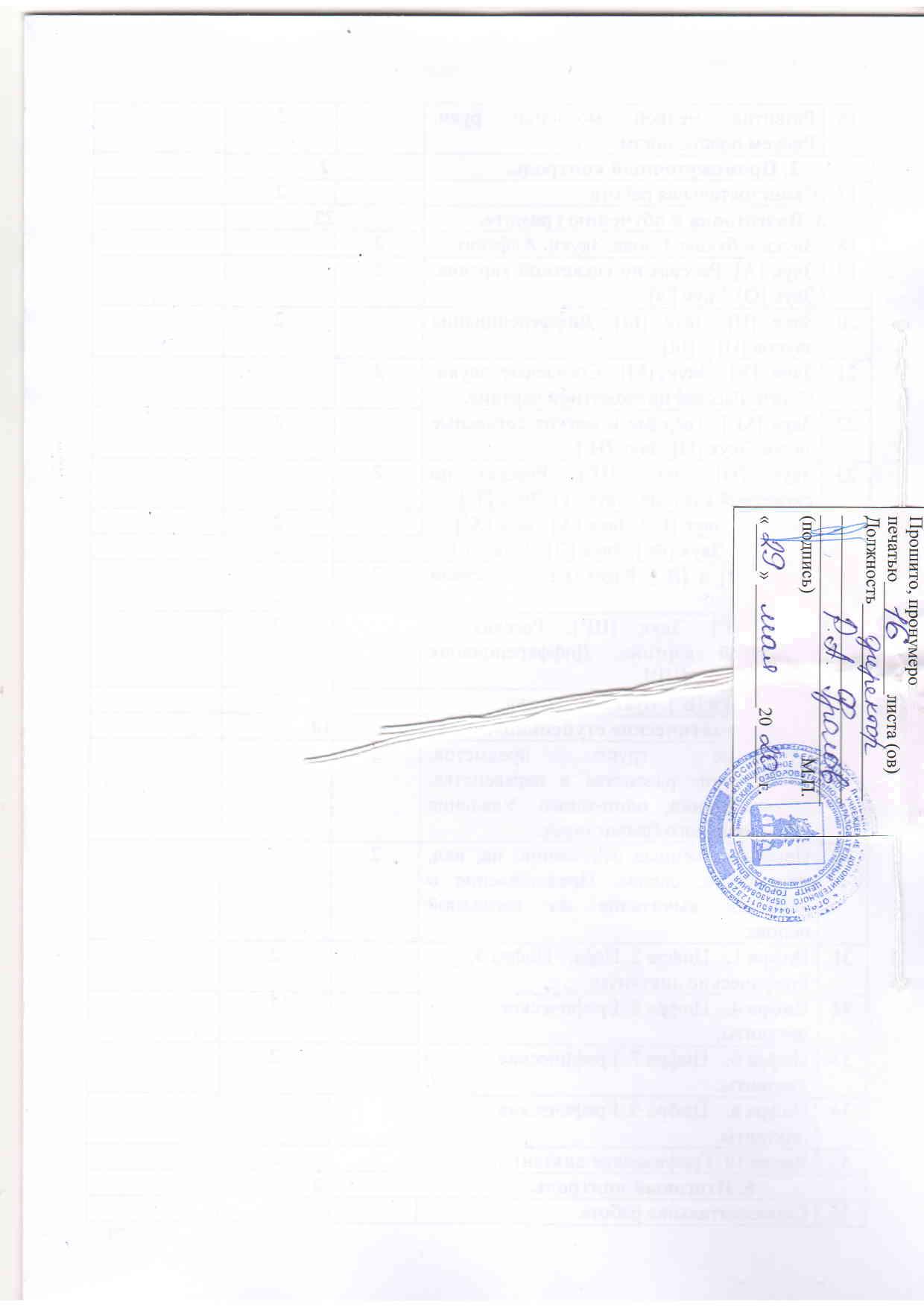 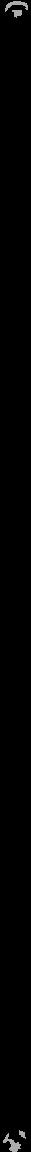 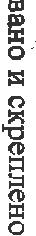 №п/пГод обученияВсего учебных недельКол-во учебных днейОбъем учебных часовРежим работы11 год обучения 3636721 раз в неделю по 2 часа№п /пНазвание раздела, темыКол-вочасовИз нихИз них№п /пНазвание раздела, темыКол-вочасовТеорияПрактика1«Развивайка».3212202Промежуточный контроль.223Подготовка к обучению грамоте.2210124«Математические ступеньки».144105Итоговый контроль.22Итого:722646№ п\пТемаКол-во часовКол-во часовДата проведения№ п\пТемаТеорияПрактика1. «Развивайка».1. «Развивайка».32321Вводное занятие. Игра на знакомство.22Зачем нужны правила? Правила поведения в классе и группе.23Правила пешехода. ПДД.24Мебель и посуда. Одежда и обувь.25Деревья и кустарники. Овощи и фрукты. Ягоды.26Дикие животные. Домашние животные и птицы.27Времена года. Явления природы.28Игрушки и учебные вещи. Транспорт. Профессии.29Развиваем внимание и память.210Развиваем логическое мышление.211Развиваем воображение.212Развиваем зрительную память. Развиваем наблюдательность.213Учимся говорить связно. Развиваем слух.214Изучаем пространственные отношения. Учимся сравнивать.215Развитие мелкой моторики руки. Штриховка.216Развитие мелкой моторики руки.  Рисуем пластилином.22. Промежуточный контроль.2. Промежуточный контроль.2217 Самостоятельная работа.23. Подготовка к обучению грамоте.3. Подготовка к обучению грамоте.222218Звуки и буквы. Слова. Звуки. Алфавит.219Звук [А]. Рассказ по сюжетной картине. Звук [О]. Звук [Э].220Звук [И]. Звук [Ы]. Дифференциация звуков [И] – [Ы].221Звук [У]. Звук [М]. Согласные звуки. Слоги. Рассказ по сюжетной картине.222Звук [М`]. Твёрдые и мягкие согласные звуки. Звук [Н]. Звук [Н’].223Звук [П]. Звук [П’]. Рассказ по сюжетной картине. Звук [Т]. Звук [Т’].224Звук [К]. Звук [К’]. Звук [Х]. Звук [Х’].225Звук [Ф]. Звук [Ф’]. Звук [Л]. Звук [Л’].226Звуки [В] и [В’]. Рассказ по сюжетной картине.227Звук [Ч’]. Звук [Щ’]. Рассказ по сюжетной картине. Дифференциация звуков [Ч’] – [Щ’].228Звуки [Б] и [Б’]. Буквы «ь» и «ъ».24. «Математические ступеньки».4. «Математические ступеньки».141429Сравнение групп предметов. Обозначение равенства и неравенства. Представление: один-много. Удаление части из целого (вычитание).230Пространственные отношения: на, над, под, слева, справа. Представление о действии вычитания на наглядной основе.231Цифра 1.   Цифра 2. Пара.   Цифра 3. Графические диктанты.232Цифра 4.   Цифра 5. Графические диктанты.233Цифра 6.   Цифра 7. Графические диктанты.234Цифра 8.   Цифра 9. Графические диктанты.235Число 10. Графические диктанты.25. Итоговый контроль.5. Итоговый контроль.2236Самостоятельная работа.2№ п\пТемаКол-во часовКол-во часовДата проведения№ п\пТемаТеорияПрактика1. «Развивайка».1. «Развивайка».32321Вводное занятие. Игра на знакомство.22Зачем нужны правила? Правила поведения в классе и группе.23Правила пешехода. ПДД.24Мебель и посуда. Одежда и обувь.25Деревья и кустарники. Овощи и фрукты. Ягоды.26Дикие животные. Домашние животные и птицы.27Времена года. Явления природы.28Игрушки и учебные вещи. Транспорт. Профессии.29Развиваем внимание и память.210Развиваем логическое мышление.211Развиваем воображение.212Развиваем зрительную память. Развиваем наблюдательность.213Учимся говорить связно. Развиваем слух.214Изучаем пространственные отношения. Учимся сравнивать.215Развитие мелкой моторики руки. Штриховка.216Развитие мелкой моторики руки.  Рисуем пластилином.22. Промежуточный контроль.2. Промежуточный контроль.2217 Самостоятельная работа.23. Подготовка к обучению грамоте.3. Подготовка к обучению грамоте.222218Звуки и буквы. Слова. Звуки. Алфавит.219Звук [А]. Рассказ по сюжетной картине. Звук [О]. Звук [Э].220Звук [И]. Звук [Ы]. Дифференциация звуков [И] – [Ы].221Звук [У]. Звук [М]. Согласные звуки. Слоги. Рассказ по сюжетной картине.222Звук [М`]. Твёрдые и мягкие согласные звуки. Звук [Н]. Звук [Н’].223Звук [П]. Звук [П’]. Рассказ по сюжетной картине. Звук [Т]. Звук [Т’].224Звук [К]. Звук [К’]. Звук [Х]. Звук [Х’].225Звук [Ф]. Звук [Ф’]. Звук [Л]. Звук [Л’].226Звуки [В] и [В’]. Рассказ по сюжетной картине.227Звук [Ч’]. Звук [Щ’]. Рассказ по сюжетной картине. Дифференциация звуков [Ч’] – [Щ’].228Звуки [Б] и [Б’]. Буквы «ь» и «ъ».24. «Математические ступеньки».4. «Математические ступеньки».141429Сравнение групп предметов. Обозначение равенства и неравенства. Представление: один-много. Удаление части из целого (вычитание).230Пространственные отношения: на, над, под, слева, справа. Представление о действии вычитания на наглядной основе.231Цифра 1.   Цифра 2. Пара.   Цифра 3. Графические диктанты.232Цифра 4.   Цифра 5. Графические диктанты.233Цифра 6.   Цифра 7. Графические диктанты.234Цифра 8.   Цифра 9. Графические диктанты.235Число 10. Графические диктанты.25. Итоговый контроль.5. Итоговый контроль.2236Самостоятельная работа.2№ п\пТемаКол-во часовКол-во часовДата проведения№ п\пТемаТеорияПрактика1. «Развивайка».1. «Развивайка».32321Вводное занятие. Игра на знакомство.22Зачем нужны правила? Правила поведения в классе и группе.23Правила пешехода. ПДД.24Мебель и посуда. Одежда и обувь.25Деревья и кустарники. Овощи и фрукты. Ягоды.26Дикие животные. Домашние животные и птицы.27Времена года. Явления природы.28Игрушки и учебные вещи. Транспорт. Профессии.29Развиваем внимание и память.210Развиваем логическое мышление.211Развиваем воображение.212Развиваем зрительную память. Развиваем наблюдательность.213Учимся говорить связно. Развиваем слух.214Изучаем пространственные отношения. Учимся сравнивать.215Развитие мелкой моторики руки. Штриховка.216Развитие мелкой моторики руки.  Рисуем пластилином.22. Промежуточный контроль.2. Промежуточный контроль.2217 Самостоятельная работа.23. Подготовка к обучению грамоте.3. Подготовка к обучению грамоте.222218Звуки и буквы. Слова. Звуки. Алфавит.219Звук [А]. Рассказ по сюжетной картине. Звук [О]. Звук [Э].220Звук [И]. Звук [Ы]. Дифференциация звуков [И] – [Ы].221Звук [У]. Звук [М]. Согласные звуки. Слоги. Рассказ по сюжетной картине.222Звук [М`]. Твёрдые и мягкие согласные звуки. Звук [Н]. Звук [Н’].223Звук [П]. Звук [П’]. Рассказ по сюжетной картине. Звук [Т]. Звук [Т’].224Звук [К]. Звук [К’]. Звук [Х]. Звук [Х’].225Звук [Ф]. Звук [Ф’]. Звук [Л]. Звук [Л’].226Звуки [В] и [В’]. Рассказ по сюжетной картине.227Звук [Ч’]. Звук [Щ’]. Рассказ по сюжетной картине. Дифференциация звуков [Ч’] – [Щ’].228Звуки [Б] и [Б’]. Буквы «ь» и «ъ».24. «Математические ступеньки».4. «Математические ступеньки».141429Сравнение групп предметов. Обозначение равенства и неравенства. Представление: один-много. Удаление части из целого (вычитание).230Пространственные отношения: на, над, под, слева, справа. Представление о действии вычитания на наглядной основе.231Цифра 1.   Цифра 2. Пара.   Цифра 3. Графические диктанты.232Цифра 4.   Цифра 5. Графические диктанты.233Цифра 6.   Цифра 7. Графические диктанты.234Цифра 8.   Цифра 9. Графические диктанты.235Число 10. Графические диктанты.25. Итоговый контроль.5. Итоговый контроль.2236Самостоятельная работа.2№ п\пТемаКол-во часовКол-во часовДата проведения№ п\пТемаТеорияПрактика1. «Развивайка».1. «Развивайка».32321Вводное занятие. Игра на знакомство.22Зачем нужны правила? Правила поведения в классе и группе.23Правила пешехода. ПДД.24Мебель и посуда. Одежда и обувь.25Деревья и кустарники. Овощи и фрукты. Ягоды.26Дикие животные. Домашние животные и птицы.27Времена года. Явления природы.28Игрушки и учебные вещи. Транспорт. Профессии.29Развиваем внимание и память.210Развиваем логическое мышление.211Развиваем воображение.212Развиваем зрительную память. Развиваем наблюдательность.213Учимся говорить связно. Развиваем слух.214Изучаем пространственные отношения. Учимся сравнивать.215Развитие мелкой моторики руки. Штриховка.216Развитие мелкой моторики руки.  Рисуем пластилином.22. Промежуточный контроль.2. Промежуточный контроль.2217 Самостоятельная работа.23. Подготовка к обучению грамоте.3. Подготовка к обучению грамоте.222218Звуки и буквы. Слова. Звуки. Алфавит.219Звук [А]. Рассказ по сюжетной картине. Звук [О]. Звук [Э].220Звук [И]. Звук [Ы]. Дифференциация звуков [И] – [Ы].221Звук [У]. Звук [М]. Согласные звуки. Слоги. Рассказ по сюжетной картине.222Звук [М`]. Твёрдые и мягкие согласные звуки. Звук [Н]. Звук [Н’].223Звук [П]. Звук [П’]. Рассказ по сюжетной картине. Звук [Т]. Звук [Т’].224Звук [К]. Звук [К’]. Звук [Х]. Звук [Х’].225Звук [Ф]. Звук [Ф’]. Звук [Л]. Звук [Л’].226Звуки [В] и [В’]. Рассказ по сюжетной картине.227Звук [Ч’]. Звук [Щ’]. Рассказ по сюжетной картине. Дифференциация звуков [Ч’] – [Щ’].228Звуки [Б] и [Б’]. Буквы «ь» и «ъ».24. «Математические ступеньки».4. «Математические ступеньки».141429Сравнение групп предметов. Обозначение равенства и неравенства. Представление: один-много. Удаление части из целого (вычитание).230Пространственные отношения: на, над, под, слева, справа. Представление о действии вычитания на наглядной основе.231Цифра 1.   Цифра 2. Пара.   Цифра 3. Графические диктанты.232Цифра 4.   Цифра 5. Графические диктанты.233Цифра 6.   Цифра 7. Графические диктанты.234Цифра 8.   Цифра 9. Графические диктанты.235Число 10. Графические диктанты.25. Итоговый контроль.5. Итоговый контроль.2236Самостоятельная работа.2№ п\пТемаКол-во часовКол-во часовДата проведения№ п\пТемаТеорияПрактика1. «Развивайка».1. «Развивайка».32321Вводное занятие. Игра на знакомство.22Зачем нужны правила? Правила поведения в классе и группе.23Правила пешехода. ПДД.24Мебель и посуда. Одежда и обувь.25Деревья и кустарники. Овощи и фрукты. Ягоды.26Дикие животные. Домашние животные и птицы.27Времена года. Явления природы.28Игрушки и учебные вещи. Транспорт. Профессии.29Развиваем внимание и память.210Развиваем логическое мышление.211Развиваем воображение.212Развиваем зрительную память. Развиваем наблюдательность.213Учимся говорить связно. Развиваем слух.214Изучаем пространственные отношения. Учимся сравнивать.215Развитие мелкой моторики руки. Штриховка.216Развитие мелкой моторики руки.  Рисуем пластилином.22. Промежуточный контроль.2. Промежуточный контроль.2217 Самостоятельная работа.23. Подготовка к обучению грамоте.3. Подготовка к обучению грамоте.222218Звуки и буквы. Слова. Звуки. Алфавит.219Звук [А]. Рассказ по сюжетной картине. Звук [О]. Звук [Э].220Звук [И]. Звук [Ы]. Дифференциация звуков [И] – [Ы].221Звук [У]. Звук [М]. Согласные звуки. Слоги. Рассказ по сюжетной картине.222Звук [М`]. Твёрдые и мягкие согласные звуки. Звук [Н]. Звук [Н’].223Звук [П]. Звук [П’]. Рассказ по сюжетной картине. Звук [Т]. Звук [Т’].224Звук [К]. Звук [К’]. Звук [Х]. Звук [Х’].225Звук [Ф]. Звук [Ф’]. Звук [Л]. Звук [Л’].226Звуки [В] и [В’]. Рассказ по сюжетной картине.227Звук [Ч’]. Звук [Щ’]. Рассказ по сюжетной картине. Дифференциация звуков [Ч’] – [Щ’].228Звуки [Б] и [Б’]. Буквы «ь» и «ъ».24. «Математические ступеньки».4. «Математические ступеньки».141429Сравнение групп предметов. Обозначение равенства и неравенства. Представление: один-много. Удаление части из целого (вычитание).230Пространственные отношения: на, над, под, слева, справа. Представление о действии вычитания на наглядной основе.231Цифра 1.   Цифра 2. Пара.   Цифра 3. Графические диктанты.232Цифра 4.   Цифра 5. Графические диктанты.233Цифра 6.   Цифра 7. Графические диктанты.234Цифра 8.   Цифра 9. Графические диктанты.235Число 10. Графические диктанты.25. Итоговый контроль.5. Итоговый контроль.2236Самостоятельная работа.2